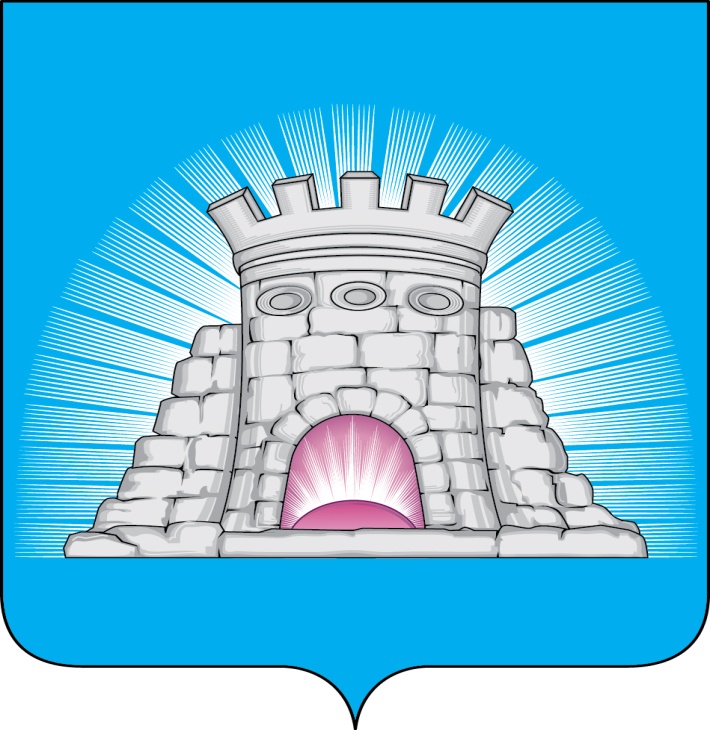                           П О С Т А Н О В Л Е Н И Е19.09.2023  №  1437/9г. Зарайск  О внесении изменений в постановление главы городского округа Зарайск Московской области от 11.05.2023 № 677/5 «О реорганизации муниципальных учреждений культуры путем присоединения муниципального бюджетного учреждения «Дом культуры поселка «Зарайский» к муниципальному бюджетному учреждению «Центр досуга «Победа» города Зарайска»Руководствуясь Гражданским кодексом Российской Федерации, федеральными законами от 12.01.1996 № 7-ФЗ «О некоммерческих организациях», от 06.10.2003 № 131-ФЗ «Об общих принципах организации местного самоуправления в Российской Федерации», Уставом муниципального образования городской округ Зарайск Московской области, Уставом муниципального бюджетного учреждения «Центр досуга «Победа» города Зарайска, П О С Т А Н О В Л Я Ю:1. Утвердить прилагаемые изменения, которые вносятся в постановление главы городского округа Зарайск Московской области от 11.05.2023 № 677/5 «О реорганизации муниципальных учреждений культуры путем присоединения муниципального бюджетного учреждения «Дом культуры поселка «Зарайский» к муниципальному бюджетному учреждению «Центр досуга «Победа» города Зарайска» (далее – постановление).2. Настоящее постановление опубликовать в периодическом печатном издании «Зарайский вестник» – приложении к общественно-политической газете «За новую жизнь» и разместить на официальном сайте администрации городского округа Зарайск Московской области в сети «Интернет».												0117453. Настоящее постановление вступает в силу со дня его официального опубликования.       Глава городского округа В.А. ПетрущенкоВерноНачальник службы делопроизводства			 Л.Б. Ивлева 19.09.2023Разослано: в дело, комитет по КФКСР с Д и М – 3, Гулькиной Р.Д., ОЭ и И, юридический отдел, СВ со СМИ, газета «Зарайский вестник», прокуратура.8 496 66 2-51-81									УТВЕРЖДЕНЫ 									постановлением главы 									городского округа Зарайск 									от 19.09.2023 № 1437/9Изменения, которые вносятся в постановление главы городского округа Зарайск Московской области от 11.05.2023 № 677/5 «О реорганизации муниципальных учреждений культуры путем присоединения муниципального бюджетного учреждения «Дом культуры поселка «Зарайский» к муниципальному бюджетному учреждению «Центр досуга «Победа» города Зарайска» (далее – Постановление)	Строку 16 Приложения 1 к Постановлению «Перечень мероприятий по реорганизации муниципальных учреждений культуры путем присоединения муниципального бюджетного учреждения «Дом культуры поселка «Зарайский» к муниципальному бюджетному учреждению «Центра досуга «Победа» города Зарайска» изложить в следующей редакции:«             ».16. Закрытие лицевых счетов МБУ «ДК поселка «Зарайский». Перечисление остатков средств на лицевые счета осуществлять согласно постановлению от 28.12.2021 № 2075/12 «Об утверждении Положения по формированию и финансовому обеспечению выполнения муниципального задания муниципальными учреждениями городского округа Зарайск Московской области». По завершении процедуры реорганизации и получения документов из ФНС.МКУ «ЦБУГОЗ», директор МБУ ЦД «Победа» г. Зарайска, директор МБУ «ДК поселка «Зарайский». 